		Anmeldung „Behindertensport erleben"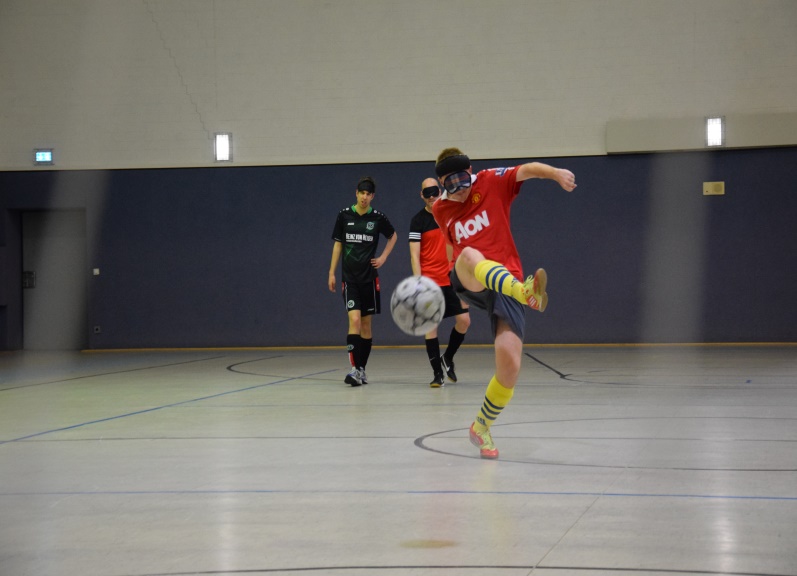 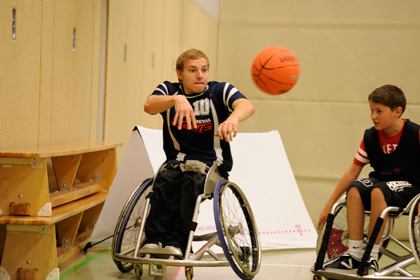 Welche Sportart würden Sie gerne Ausprobieren? (Doppelkreuze möglich)Blindenfußball 	(     )			Rollstuhlbasketball 		(     )In welchem Zeitraum wünschen Sie die Einheit? (Wochentag und Datum)Wie groß ist der Umfang der Trainingseinheit? (Tag, Doppelstunde, Stunde)Wie hoch ist die Teilnehmerzahl und welche Altersklasse?Sind Menschen mit einem Handicap dabei?Bemerkungen/WünscheKontaktdaten:Name, Vorname des Ansprechpartners: ___________________________________________Telefon: _________________________Email:  __________________________Name der Institution (Schule, etc.):  ______________________________________________Telefon: ________________________Email:  _________________________